Association FIGARIDERS CLUB Centre d'animation Avenue des Marthes 83830 Figanières Président : Ludovic GuidetMoniteur : Robin Castagné Siret : 78868804200019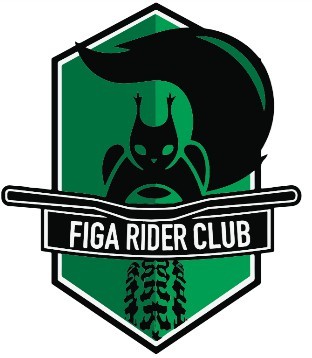 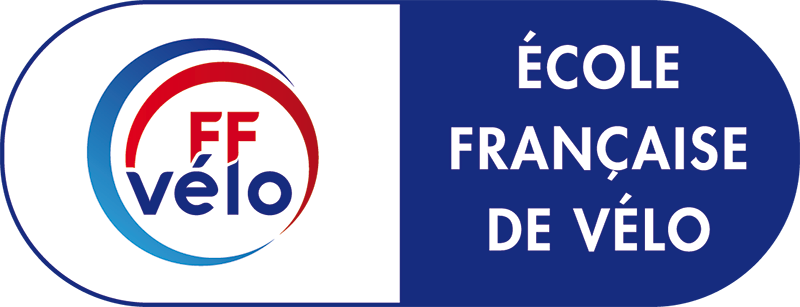 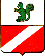 AUTORISATION PARENTALEJe soussigné(e), ….................................................... demeurant à	autorise mon fils / ma fille …......................................- A pratiquer les activités sportives ou non organisées par le club « FIGA RIDERS » oula fédération.- A être éventuellement photographié(e), filmé(e) dans le cadre strict des activités organisées par l'association. Ces photos et films pourront être publiés dans différentes revues ou pages internet liées au club.- Autorise les responsables du club à prendre les dispositions utiles en cas d'accident.   A pratiquer des soins en cas d'accident et à diriger mon enfant vers un centre hospitalier  en cas de besoin.- A transporter mon enfant dans les voitures personnelles des personnes encadrant  l'activité si nécessaire.Fait le …...................... à ….............................................Signature